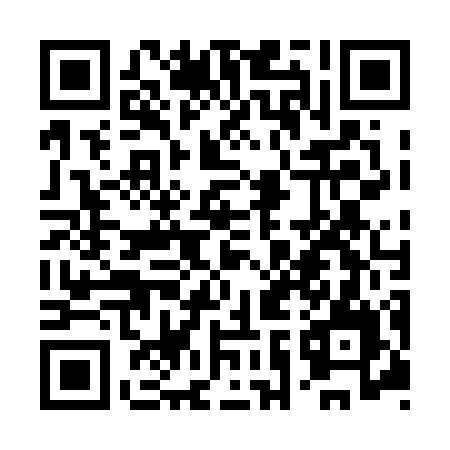 Ramadan times for Saareotsa, EstoniaMon 11 Mar 2024 - Wed 10 Apr 2024High Latitude Method: Angle Based RulePrayer Calculation Method: Muslim World LeagueAsar Calculation Method: HanafiPrayer times provided by https://www.salahtimes.comDateDayFajrSuhurSunriseDhuhrAsrIftarMaghribIsha11Mon4:294:296:4512:284:066:126:128:1912Tue4:264:266:4212:274:086:146:148:2213Wed4:234:236:3912:274:106:176:178:2514Thu4:204:206:3612:274:126:196:198:2715Fri4:164:166:3312:274:146:216:218:3016Sat4:134:136:3012:264:166:246:248:3317Sun4:094:096:2712:264:186:266:268:3618Mon4:064:066:2412:264:206:286:288:3819Tue4:034:036:2212:254:226:316:318:4120Wed3:593:596:1912:254:236:336:338:4421Thu3:553:556:1612:254:256:356:358:4722Fri3:523:526:1312:254:276:386:388:5023Sat3:483:486:1012:244:296:406:408:5324Sun3:453:456:0712:244:316:426:428:5625Mon3:413:416:0412:244:326:446:448:5926Tue3:373:376:0112:234:346:476:479:0227Wed3:333:335:5812:234:366:496:499:0528Thu3:293:295:5512:234:386:516:519:0829Fri3:253:255:5312:224:396:546:549:1130Sat3:213:215:5012:224:416:566:569:1531Sun4:174:176:471:225:437:587:5810:181Mon4:134:136:441:225:458:018:0110:212Tue4:094:096:411:215:468:038:0310:253Wed4:054:056:381:215:488:058:0510:284Thu4:004:006:351:215:508:078:0710:325Fri3:563:566:321:205:518:108:1010:366Sat3:513:516:291:205:538:128:1210:397Sun3:473:476:271:205:558:148:1410:438Mon3:423:426:241:205:568:178:1710:479Tue3:373:376:211:195:588:198:1910:5110Wed3:323:326:181:195:598:218:2110:55